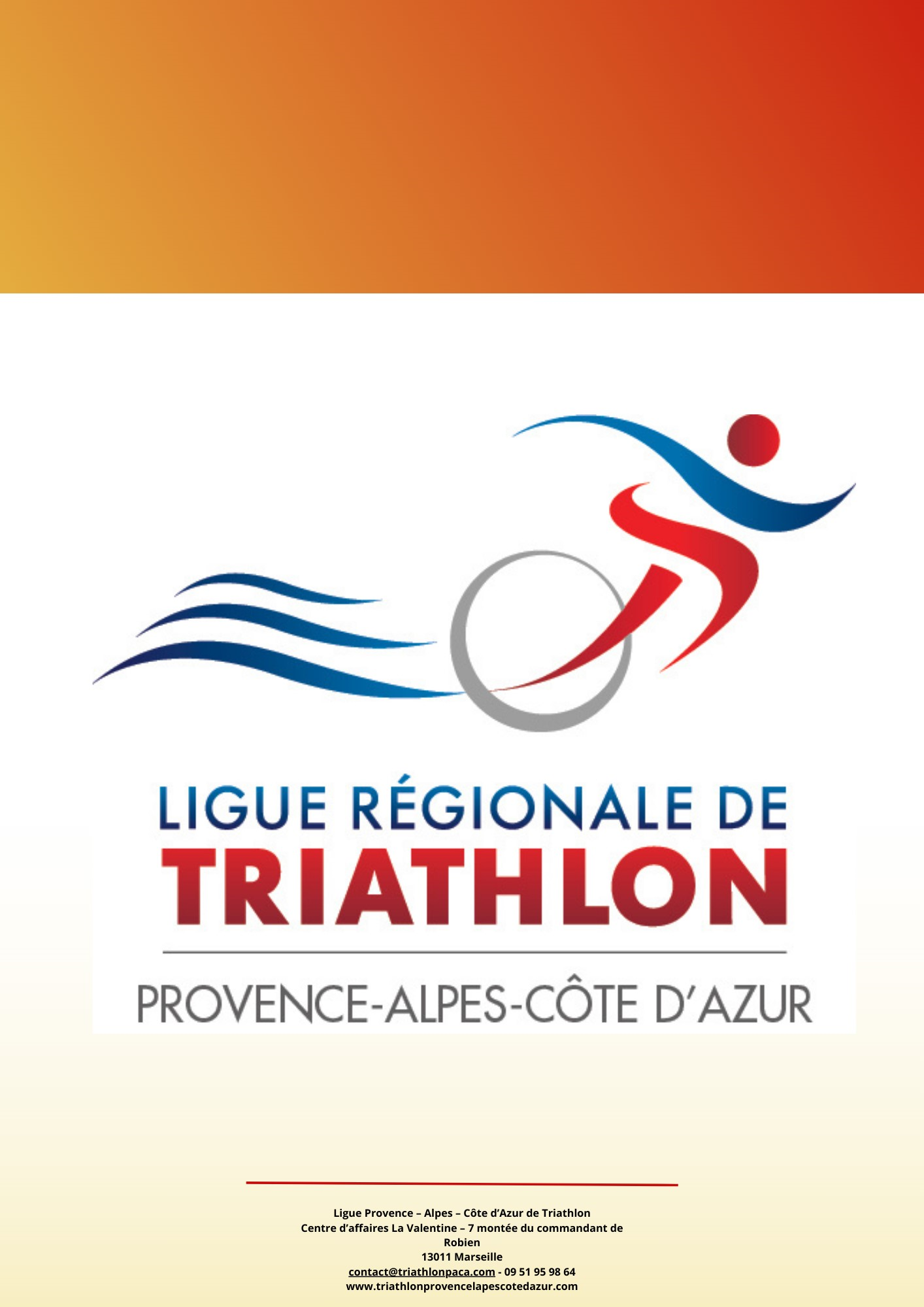 PREAMBULELe dossier technique d’organisation (DTO) est la pièce essentielle et spécifique à chaque manifestation organisée dans le cadre de la pratique des disciplines enchainées. Il doit être adapté à chaque type de manifestation et prendre en compte la réglementation sportive (RS) et les règles techniques de sécurité (RTS).Ce dossier est constitué d’un cadre général à compléter sur ce document.  Il peut servir également comme base au Dossier Préfectoral en référence au formulaire CERFA n° 15824*01 disponible sur https://www.service-public.fr/associations/vosdroits/F34326 dans lequel vous devrez apporter d’autres renseignements supplémentaires : site Natura 2000, qualité de l’eau, noms des signaleurs…Une fois votre inscription au calendrier validée, voici l’échéancier à respecter :Le jour de la manifestation, le non-respect du DTO et des annexes et de la Règlementation fédérale dégage la responsabilité de la Fédération Française de Triathlon (F.F.TRI.) et de la Ligue Provence-Alpes-Côte d’Azur.Nous nous tenons à votre disposition pour toutes questions sur ce document : ilefloch@triathlonprovencealpescotedazur.comLa commission des épreuves de la Ligue Provence-Alpes-Côte d’Azur de triathlon vous remercie pour votre implication dans le développement des disciplines enchaînées.Merci de se référer à la Réglementation Sportive FFTRI 2024surtout point 7.3 LEGENDE :REMPLIR LES ZONESPOINTS DE LA R.S. 2024 ET DES RTSSOMMAIREPRESENTATION DE LA MANIFESTATION (A REMPLIR QU’1 SEULE FOIS DANS LE CAS DE PLUSIEURS DISCIPLINES)1/ STRUCTURE ORGANISATRICE2/ RESPONSABLE DE LA MANIFESTATION3/ PLANNING DE LA JOURNEE4/ ARBITRAGE5/ INSCRIPTIONS-CHRONOMETREUREPREUVES DU TRIATHLON1/ FORMAT DE L’EPREUVE2/ ACCESSIBILITE 3/ COMPOSITION DES EQUIPES4/ ORGANISATION DE LA SECURITE DU PARCOURS 5/ ORGANISATION DU RAVITAILLEMENT ET ZONE DE PROPRETEPLANS1/ PLAN GENERAL DU SITE2/ PLAN DU PARCOURS DE CHAQUE EPREUVEANNEXES OBLIGATOIRES1/ ATTESTATION DE PRESENCE DES SECOURS2/ ATTESTATION D’ASSURANCE (STRUCTURES NON ASSOCIATIVES)3/ REGLEMENT SPORTIFDEMANDE DE DEROGATION A LA REGLEMENTATION SPORTIVESIGNATURESREGLEMENTATION SPORTIVE FFTRI 2023ANNEXE 1 : FORMAT DE COURSEANNEXE 2 : SECURITE ET MOYENS DE SECOURSANNEXE 3 : JOURNEE 2PRESENTATION DE LA MANIFESTATIONDENOMINATION MANIFESTATION :DATE DEBUT : DATE FIN : LIEU DU SITE DE COURSE :LABELS :TRIATHLON DURABLE :MIXITÉ : EPREUVE ACCESSIBLE : SITE WEB DE LA MANIFESTATION :PAGE FACEBOOK : SITE D’INSCRIPTION EN LIGNE : 1/ STRUCTURE ORGANISATRICEDENOMINATION : NOM : PRENOM : TELEPHONE : MAIL : 2/ RESPONSABLE DE LA MANIFESTATIONNOM : PRENOM : TELEPHONE : MAIL : 3/ PLANNING DE LA JOURNEE (EN CAS D’EPREUVES SUR PLUSIEURS JOURS  		REMPLIR TABLEAU SUPPLEMENTAIRE EN ANNEXE 3…)TABLEAU A REMPLIR p. 54/ARBITRAGEMise à disposition pour l’arbitrageVoir point 4 de la R.S. 2024L' Arbitre Principal (AP) vous contactera au plus tard un mois avant l'épreuve pour définir précisément ses besoins.5/ INSCRIPTIONS - CHRONOMETREURNom du chronométreur : Prise des Pass Compétitions : COCHER LA OU LES CASES CORRESPONDANTES p. 6LES EPREUVES DE BIKE & RUN1/ FORMAT DE L’EPREUVE : (voir Annexe 1) Voir point 3.1 et annexe de la R.S. 2024Le Bike & Run est une pratique qui consiste à enchaîner le vélo et la course à pied par équipe, avec un seul vélo pour deux équipiers lorsque l’équipe est paire. Lorsque le nombre d’équipiers est impair, le nombre de vélo est égal au nombre d’équipiers divisé par 2 et arrondi au chiffre inférieur.Modalité de course :La permutation des équipiers est libre avec possibilité de ne pas rester groupés.En dehors de l’arrivée, au moins une zone de regroupement par tour (présence des deux coéquipiers et du vélo dans la zone prévue) devra être mise en place par l’organisateur. Formules de départ :  p. 7TABLEAU A REMPLIR p. 82/ ACCESSIBILITE  Voir point 3.2  et  annexe  de la R.S. 2024Épreuve individuelle : cochez la ou les catégories concernées :3/ COMPOSITION DES EQUIPES Voir point 7.3 de la R.S. 2024La composition des équipes est libre en respectant les distances maximum en fonction des catégories d’âges du concurrent le plus jeune.  4/ ORGANISATION DE LA SECURITE DU PARCOURS Voir point 6.6 de la R.S. 2024Signaleurs sur parcours :Rappel - Tenue de reconnaissance : obligatoire - Types : baudrier / chasuble ou brassard ou T-Shirt organisationVéhicules de Course sur parcours :Rappel - Obligations : * 1 Véhicule ouvreur : 2 VTT d'ouverture signalent le 1er Homme et la 1ère Femme* 1 véhicule de fermeture identifié « fin de course » (voiture, moto ou VTT) Fléchage du Parcours et Matérialisation du kilométrage :Rappel - Obligation : Fléchage des changements de direction 2 fois avant le changement5/ ORGANISATION DES RAVITAILLEMENTS   Voir point 5.7  de la R.S. 2024Les concurrents ne peuvent se ravitailler qu’aux postes de ravitaillement mis en place par l'organisation. Ils peuvent être placés au niveau de l'Aire de départ, sur le parcours, en fin de course.Zone de propreté :   Voir point 5.7.2  de la R.S. 2024La mise en place des zones de propreté sont obligatoires. Elles seront identifiées par un panneau « début de zone de propreté » et un panneau « fin de zone de propreté ». Ces zones peuvent être placées au niveau de l'Aire de Départ, sur le parcours.p. 9PLANS1/ PLAN GENERAL DU SITE : merci de le fournir en pièce jointe ou de l’insérer ci-dessousIndiquer : zone de retrait des dossards/inscriptions, départ, arrivée, sas de contrôle des équipes, ravitaillement final, local médical/poste de secours, PC sécurité, toilettes, local arbitre, local contrôle antidopage2/ PLAN DU PARCOURS DE CHAQUE EPREUVE: merci de le fournir en pièce jointe ou de l’insérer ci-dessousPositionner les postes des signaleurs, les zones de regroupement et les zones de ravitaillement pour chaque épreuveANNEXES OBLIGATOIRES1/ ATTESTATION DE PRESENCE DES SECOURSMerci de nous fournir en pièce jointe une attestation de présence du ou des médecins et/ou une attestation (ou convention) passée avec un organisme de secours. 2/ ATTESTATION D’ASSURANCE (STRUCTURES NON ASSOCIATIVES)Pour les structures non associatives, merci de nous fournir en pièce jointe l’attestation d’assurance.3/ REGLEMENT SPORTIFMerci de fournir en pièce jointe le règlement de votre manifestationDEMANDE DE DEROGATION A LA REGLEMENTATION SPORTIVELes demandes de dérogations ne peuvent pas porter sur les règles d’arbitrageComment déposer la demande ? 1 - Soit par lettre recommandée avec A/R adressée au Président de la Ligue Régionale / 2 - Soit par saisine électronique mise en place par la ligue : https://forms.gle/PHoBAYLuc72USUvN9 Quand déposer la demande ? 60 jours au plus tard avant l'épreuve concernéeQuand est rendu la décision ? Au plus tard 35 jours avant l’épreuve concernéeQuel recours possible ? Commission Nationale Sportive - Au plus tard 30 jours avant l’épreuve concernée. Par saisine électronique http://tinyurl.com/saisine ou lettre recommandée avec A/RSIGNATURE RS ET RTSJe soussigné,  , responsable de la manifestation  , m’engage à respecter l’ensemble des règles de la RS 2023 et des RTS spécifique à/aux épreuves de la manifestation.Date : Lieu : Nom et Signature : REGLEMENTATION SPORTIVE 2024Annexe 1 : Format de course 	Voir point 3.1 et annexe  de la R.S. 2024Le Bike & Run est une pratique qui consiste à enchaîner le vélo et la course à pied par équipe, avec un seul vélo pour deux équipiers lorsque l’effectif de l’équipe est paire. Lorsque le nombre d’équipiers est impair, le nombre de vélo est égal au nombre d’équipiers divisé par deux et arrondi au chiffre inférieur.VOTRE ÉPREUVE CORRESPOND AU CAS N° 1 OU N°2N°1/ Distance officielleLes distances inscrites dans la R.S. sont à respecter avec une marge de +/-10% sur chaque activité.N°2/ Distance Assimilée Les épreuves proposant des distances différentes des distances officielles sont acceptées par la Fédération Française de Triathlon et prennent l’appellation « Distance assimilée ». Elles sont soumises aux mêmes conditions financières et d’accès (catégories d’âge / sauf pour les jeunes cf restriction détaillée plus bas) que l’épreuve de distance officielle. Une calculateur de distance est à votre disposition sur le site de la FFTRI :https://www.fftri.com/wp-content/uploads/2020/12/calculateur-de-distance-v6-verrouille.xlsmAnnexe 2 : Sécurité et moyens de secours     Voir R.T.S. FFTRIL'organisateur a une obligation de moyens. Il doit :mettre en œuvre les moyens humains, matériels et de secours adaptés en adéquation avec l'importance et la configuration de la manifestation (nombre et catégories d’âge des compétiteurs, spectateurs, type de locaux…etc). Le manquement de cette obligation peut engager sa responsabilité devant une juridiction civile, voire pénale.désigner le responsable du secteur médical et de secours. Ce dernier a pour obligation de remplir et renvoyer l'enquête épidémiologique quand elle lui est confiée par le Médecin Fédéral.prévoir la surveillance médicale des manifestations, ou d’en confier l’organisation à un organisme agréé compétent, dans un raisonnement d’urgence absolue (accident, noyade…) et d’optimisation du délai d’intervention de la chaîne de secours, de soins et d’évacuation d’une éventuelle victime.mettre une assistance médicale de premier secours, à proximité des parcours et à l'abri du public en vue des premiers soins à apporter en cas d'accident.afficher les numéros d'appels d’urgence.désigner les personnes autorisées à intervenir sur la course.informer les arbitres de la chaîne de secours en place.  Annexe 3																DTO BIKE & RUNTABLEAU A REMPLIRLigue Provence-Alpes-Côte-d’Azur de TriathlonCentre d’affaires La Valentine – 7 montée du commandant de Robien 13011 Marseillecontact@triathlonprovencealpescotedazur.com - 09 51 95 98 64 - www.triathlonprovencealpescotedazur.com p. 13EchéancesActions à réaliserJ-90Sur Espace Tri 2.0 : demande de licence manifestation avec saisie des épreuves et demandes de labels éventuels (Triathlon durable, mixité, épreuve accessible) + téléversement du DTO et des annexesJ-60- Validation par la ligue de la licence manifestation (après instruction de l’intégralité des documents nécessaires au dossier)- Licence manifestation + assurance + lien pass compétition en ligne téléchargeables sur EspaceTriJ-45Envoi convention signée du prêt ou location du matériel mis à disposition par la ligue Provence – Alpes – Côte d’Azur de TriathlonJ-30 / J-10Prise de contact de l’arbitre principal désigné pour échanger sur le DTO et des annexes / Contact téléphonique avec l’arbitre principal pour les dernières informationsJour JJour de la manifestationJOURNEE 1EPREUVE 1 EPREUVE 1 EPREUVE 1 EPREUVE 2 EPREUVE 2 EPREUVE 2 EPREUVE 3 EPREUVE 3 EPREUVE 3 EPREUVE 4 EPREUVE 4 EPREUVE 4 EPREUVE 5 EPREUVE 5 EPREUVE 5 EPREUVE 6 EPREUVE 6 EPREUVE 6 PLANNING DES EPREUVESPLANNING DES EPREUVESPLANNING DES EPREUVESPLANNING DES EPREUVESPLANNING DES EPREUVESPLANNING DES EPREUVESPLANNING DES EPREUVESPLANNING DES EPREUVESPLANNING DES EPREUVESPLANNING DES EPREUVESPLANNING DES EPREUVESPLANNING DES EPREUVESPLANNING DES EPREUVESPLANNING DES EPREUVESPLANNING DES EPREUVESPLANNING DES EPREUVESPLANNING DES EPREUVESPLANNING DES EPREUVESPLANNING DES EPREUVESPLANNING DES EPREUVESDateDistanceHorairesDébutFinFinDébutDébutFinDébutDébutFinDébutDébutFinDébutDébutFinDébutDébutFinRetrait des dossards la veilleHHHHHHHHHHHHHHHHHHRetrait des dossards le jour jHHHHHHHHHHHHHHHHHHEntrée des vélos dans la zone de départHHHHHHHHHHHHHHHHHHExposé d'avant course (Briefing)Départ de la course (1ère vague)HHHHHHHHHHHHHHHHHHArrivée de la 1ère équipeHHHHHHHHHHHHHHHHHHClôture de la course (dernier concurrent)HHHHHHHHHHHHHHHHHHBarrières horaires (Oui/Non)Barrières horairesHHHHHHHHHHHHHHHHHHProtocole (remise des récompenses)HHHHHHHHHHHHHHHHHH1 local ou zone sécurisée et fermée avec table et chaises ObligatoireVTT durant le parcours  Obligatoire : voir le nombre avec l'A.P.Repas offerts à titre gracieux Obligatoire : voir le nombre avec l'A.P.Panneau d'affichage avec la liste des inscrits, les parcours, le programme, l'analyse de l'eau, les décisions des arbitres, ... Obligatoire1 liste numérique et 1 liste alphabétique des engagés Obligatoire AU PLUS TARD 1 heure avant chaque départ1er cas2ème cas3ème cas4ème casPass compétitions en ligne sur EspaceTriPass compétitions sur le site du chronométreur via l’API (relié à notre EspaceTri)Autres cas : chronométreurs hors APIPass compétitions papiersALignes de départ séparées de 50 m : → coureurs en 1ère ligne → cyclistes en 2ème ligne = départ 30’’ après les coureursBLignes de départ séparées de 100 m : → cyclistes en 1ère ligne  → départs simultanésCDépart des coureurs à pieds sur une boucle 300 à 600 m  → départ des cyclistes au passage de leurs partenaires coureursBIKE & RUNEPREUVE 1 EPREUVE 1 EPREUVE 1 EPREUVE 2 EPREUVE 2 EPREUVE 3 EPREUVE 3 EPREUVE 4 EPREUVE 4 EPREUVE 4 EPREUVE 5 EPREUVE 5 EPREUVE 5 EPREUVE 6 EPREUVE 6 EPREUVE 6 EPREUVE 6 PRESENTATION DES EPREUVESPRESENTATION DES EPREUVESPRESENTATION DES EPREUVESPRESENTATION DES EPREUVESPRESENTATION DES EPREUVESPRESENTATION DES EPREUVESPRESENTATION DES EPREUVESPRESENTATION DES EPREUVESPRESENTATION DES EPREUVESPRESENTATION DES EPREUVESPRESENTATION DES EPREUVESPRESENTATION DES EPREUVESPRESENTATION DES EPREUVESPRESENTATION DES EPREUVESPRESENTATION DES EPREUVESPRESENTATION DES EPREUVESPRESENTATION DES EPREUVES DateDistanceDistance réelle du parcours(unité à préciser)(m ou km)(m ou km)(m ou km)(m ou km)(m ou km)(m ou km)(m ou km)(m ou km)(m ou km)(m ou km) Formule de départ choisie(A/B/C)Cat. d’âge et/ou sexe (individuel)LabelNombre max. d’équipesÉpreuvesindividuellesAnnées de naissanceÉpreuve1Épreuve2Épreuve3Épreuve4Épreuve5Épreuve6 Mini Poussin2017 - 2018 Poussin2015 - 2016 Pupille2013 - 2014 Benjamin2011 - 2012 Minime2009 – 2010 Cadet2007 - 2008 Junior2005 - 2006 Senior1985 à 2004 Master1984 et avantBIKE & RUNEPREUVE 1 EPREUVE 1 EPREUVE 1 EPREUVE 2 EPREUVE 2 EPREUVE 3 EPREUVE 3 EPREUVE 4 EPREUVE 4 EPREUVE 4 EPREUVE 5 EPREUVE 5 EPREUVE 5 EPREUVE 6 EPREUVE 6 EPREUVE 6 EPREUVE 6 PRESENTATION DES EPREUVESPRESENTATION DES EPREUVESPRESENTATION DES EPREUVESPRESENTATION DES EPREUVESPRESENTATION DES EPREUVESPRESENTATION DES EPREUVESPRESENTATION DES EPREUVESPRESENTATION DES EPREUVESPRESENTATION DES EPREUVESPRESENTATION DES EPREUVESPRESENTATION DES EPREUVESPRESENTATION DES EPREUVESPRESENTATION DES EPREUVESPRESENTATION DES EPREUVESPRESENTATION DES EPREUVESPRESENTATION DES EPREUVESPRESENTATION DES EPREUVES DateDistanceDistance réelle du parcours(unité à préciser)(m ou km)(m ou km)(m ou km)(m ou km)(m ou km)(m ou km)(m ou km)(m ou km)(m ou km)(m ou km) Formule de départ choisie(A/B/C)Cat. d’âge et/ou sexe (individuel)LabelNombre max. d’équipes